MİLLÎ EĞİTİM BAKANLIĞINA BAĞLI EĞİTİM KURUMLARINDA UYGULANACAK BEYAZ BAYRAK İŞBİRLİĞİ PROTOKOLÜMADDE 1- TARAFLARBu protokolün tarafları; Sağlık Bakanlığı ile Millî Eğitim Bakanlığı’dır.MADDE 2- AMAÇBu protokol ile Millî Eğitim Bakanlığına bağlı okulların temizlik ve hijyen konusunda teşvik edilmesi, toplum sağlığının korunması ve geliştirilmesi, yaşam kalitesinin yükseltilmesi, yeterli eğitim almış sağlıklı nesiller yetiştirilmesi amaçlanmaktadır.MADDE 3- KAPSAMBu protokol, Sağlık Bakanlığı ile Millî Eğitim Bakanlığı işbirliğinde düzenlenecek etkinliklerle ile ilgili esas usul ve yükümlülükleri kapsar.MADDE 4- YETKİLİ BİRİMLERBu protokol hükümlerinin uygulanmasında, Sağlık Bakanlığı adına Temel Sağlık Hizmetleri Genel Müdürlüğü, Millî Eğitim Bakanlığı adına Sağlık İşleri Dairesi Başkanlığı yetkilidir.MADDE 5- KARŞILIKLI YÜKÜMLÜLÜKLERBu protokol kapsamındaki iş ve işlemlerin yürütülmesinde tarafların yükümlülükleri şunlardır:5.1 Sağlık Bakanlığı’nın Yükümlülükleri:     5.1.1 Bu Protokol kapsamında yürütülecek iş ve işlemler konusunda İl Sağlık Müdürlüklerine gerekli talimatları vermek,     5.1.2 İllerde bu protokol ile ilgili yürütülecek iş ve işlemlerden sorumlu koordinatör belirlemek,     5.1.3 Bu protokol kapsamında yürütülecek iş ve işlemler konusunda gerekli tüm önlemleri almak,     5.1.4. Bu protokol kapsamında yürütülecek iş ve işlemleri yerinde izlemek ve denetlemek.5.2 Millî Eğitim Bakanlığı’nın Yükümlülükleri5.2.1 Bu Protokol kapsamında İl Millî Eğitim Müdürlüklerine gerekli talimatları vermek,     5.2.2 İllerde bu protokol ile ilgili yürütülecek iş ve işlemlerden sorumlu koordinatör belirlemek,     5.2.3 İlçe millî eğitim müdürlüklerini bu protokol kapsamında yürütülecek iş ve işlemler konusunda bilgilendirmek,5.2.4.  Bu protokol kapsamında yürütülecek iş ve işlemler konusunda gerekli tüm önlemleri almak.     5.2.5 Bu protokol kapsamında yürütülecek iş ve işlemleri yerinde izlemek ve denetlemek.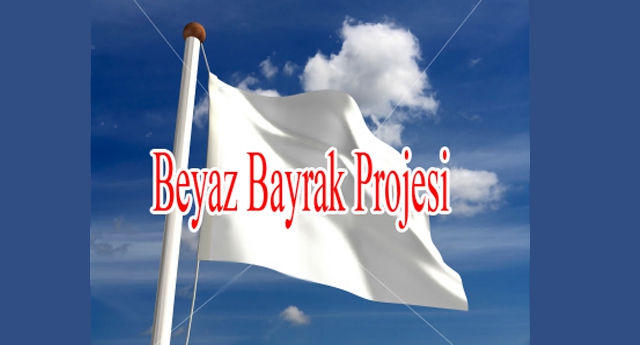 MADDE 6- PROTOKOLÜN UYGULANMASI     6.1 “Okul Sağlığı Denetleme Formu”nda (Ek:1) belirtilen kriterlere uygun hale getirilen eğitim kurumları (Ek:2) deki başvuru formu ile İl Millî Eğitim Müdürlüklerine başvuru yapar.6.2 Beyaz Bayrak almak için başvuru yapan eğitim kurumları, İl Millî Eğitim Müdürlüğünce görevlendirilen koordinatör başkanlığında İl Sağlık ve İl Millî Eğitim Müdürlüklerinden ikişer kişi olmak üzere başkanla birlikte 5 kişilik komisyon, “Okul Sağlığı Denetleme Formu” (Ek:1)’de belirtilen kriterlere göre değerlendirir.     6.3 Değerlendirme sonucunda, 100 üzerinden 90 ve üstü puan alarak “Beyaz Bayrak” almaya hak kazanan eğitim kurumlarına ait bilgiler İl Sağlık Müdürlüğüne gönderilir.     6.4 Değerlendirme sonucu “Beyaz Bayrak” almaya hak kazanan eğitim kurumlarına verilecek sertifikalar, İl Sağlık Müdürü ve İl Millî Eğitim Müdürü tarafından onaylanır.     6.5 Değerlendirme sonucunda, “Beyaz Bayrak” almaya hak kazanan eğitim kurumlarına, okul sağlığını ve temizliğini simgeleyen, “Sertifika” (Ek:3), “Beyaz Bayrak” (Ek:4) ve pirinç levha (Ek:5) verilir.     6.6 Değerlendirme sonucunda yeterli puan (90 ve üstü) alamayan eğitim kurumları, denetimden en az 6 ay sonra tekrar başvur yapabilir.6.7 Verilen; “Sertifika”, “Beyaz Bayrak” ve “Pirinç Levha” iki yıllık süre ile geçerli olup, ikinci yılın sonunda eğitim kurumunca başvuru yapılır, ilgili komisyonca yapılan denetim sonucunda belirlenen kriterleri devam ettiremeyen veya başvuru yapmayan eğitim kurumlarına verilen; “Sertifika”, “Beyaz Bayrak” ve “Pirinç Levha” geri alınır.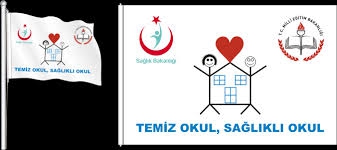 6.8 Tarafların belirleyeceği zamanlarda komisyonca yapılan denetim sonucunda belirlenen kriterleri devam ettiremeyen eğitim kurumlarına verilen; “Sertifika”, “Beyaz Bayrak” ve “Pirinç Levha” geri alınır.MADDE 7- PROTOKOL SÜRESİ     Bu protokol imzalandığı tarihten itibaren dört yıl geçerlidir. Dört yılın bitiminden itibaren taraflar gerek görüldüğünde protokol süresini uzatabilir.MADDE 8- PROTOKOLÜN FESHİ     Protokolün bitim tarihinden önce fesih edilmesine taraflar karşılıklı olarak karar verirler.MADDE 9- YÜRÜRLÜK     Bu protokol iki sayfa ve 9(Dokuz) maddeden ibaret olup,     /   /2010 tarihinde 2 nüsha imzalanarak yürürlüğe girmiştir.   Esengül CİVELEK                                                                   Prof. Dr. Nihat TOSUNMillî Eğitim Bakanlığı                                                                     Sağlık Bakanlığı             Müsteşarı    “BEYAZ BAYRAK”  İŞ AKIŞI1-Konunun İl Milli Eğitim Müdürlüğü kanalı ile okullara   “Okul Sağlığı Denetim Formu” (EK:1) ve “Başvuru Formu” (EK:2) ile birlikte duyurulması,2- Başvuruların “Beyaz Bayrak Denetim Formu”ndaki bilgiler dikkate alınarak İl Milli Eğitim Müdürlüğü kanalı ile İl Sağlık Müdürlüğüne yapılması,3-Başvuru yapan okulların, Gıda ve Çevre Kontrol hizmetlerinden sorumlu İl Sağlık Müdür Yardımcısı, Gıda ve Çevre Kontrol Şube Müdürü veya personeli ve İl Milli Eğitim Müdürlüğünden  iki yetkilinin katılımı ile oluşturulacak denetim ekibi tarafından denetim formuna göre denetlenmesi ve denetim raporunun düzenlenmesi,4-Yapılan denetim sonucunda 100 puan üzerinden  90 ve üzeri puan alan okulların denetim raporları ile başvuru belgelerinin birer nüshasının  “Sertifika” düzenlemek üzere Bakanlığımıza gönderilmesi,5-Bakanlığımızca “Beyaz Bayrak Sertifikası” (EK:3) hazırlanarak İl Sağlık Müdürlüğüne gönderilmesi,6- İl Sağlık Müdürlüğünce İl imkanlarından yararlanarak söz konusu okullara okul sağlığını ve temizliğini simgeleyen “Beyaz Bayrak” (EK:4) ve “Prinç Levha”  (EK:5) hazırlanması,7-Bakanlığımızca düzenlenen sertifika ile birlikte İl Sağlık Müdürlüğünce hazırlanacak olan  “Beyaz Bayrak” ve “Prinç Levha”nın İl Sağlık Müdürü ve İl Milli Eğitim Müdürü tarafından söz konusu okullara takılması,8-Düzenlenen sertifikanın iki yıl geçerli olması, 9-Bakanlığımızca “Beyaz Bayrak” verilen okulların listesinin 2 aylık periyotlarla Milli Eğitim Bakanlığına gönderilmesi. DENETİM KRİTERLERİ VE PUANLAMAA. OKUL ÇEVRESİ1. Bahçenin etrafı çevrilidir. 1 puan2. Okul çevresinde kontaminasyona yol açacak çöp ve atık yığınları, su birikintileri, zararlı canlıların yerleşmesine yol açacak ortamlar yoktur. 2 puan3. Bahçede çöp kovaları ve tüm çöplerin toplandığı sistem vardır. 1 puan4. Bahçe temizdir. 1 puan5. Bina dış görünümü bakımlıdır. (boya, bakımı) 1 puan6. Bahçe zemini düzgün, kazaya neden olabilecek etkenlerden arındırılmıştır(çukurlar, su birikintileri, kanalizasyon) 1 puan B. OKUL İÇİ (Koridor)1. Koridorlar temiz ve düzenlidir. 1 puan2. Kapaklı çöp kovaları vardır. 1 puan3. Koridorlar boyalıdır. 1 puan4. Az kullanılan alanlar temiz mi? (merdiven altı, çatı boşluğu ...) 2 puan C. SINIFLAR1. Çöp kovası vardır, kapaklıdır. 2 puan2. Sınıflardaki öğrenci sayısı 40 öğrenciden fazla değildir. 2 puan3. Sınıflar uygun bir biçimde havalandırılmaktadır. 2 puan4. Aydınlatma sistemi uygundur. 2 puan5. Sınıfların günlük temizliği yapılmaktadır. 2 puan6. Sınıflar temizdir. 2 puan7. Sıralarda en fazla 2 öğrenci oturmaktadır. 1 puan Ç. İDARİ BİRİM, ÖĞRETMEN ODASI, KÜTÜPHANE, DİĞER1. Çöp kovası vardır. 1 puan2. Günlük temizliği yapılmaktadır. 1 puan3. Temiz ve düzenlidir. 1 puanD. ISITMA DURUMU1. Kalorifer sistemi vardır. 1 puan2. Kazan dairesinde emniyet tedbiri alınmıştır. 1 puanE. SPOR SALONU, TİYATRO SALONU, ATÖLYELER LABORATUVARLAR, DİĞER1.  Çöp kovaları vardır. 1 puan2. Günlük temizlikleri yapılmaktadır. 1 puan3. Temizdir. 1 puanF.  REVİR1. Reviri vardır. 1 puan2. Yeterli malzemesi vardır. 1 puan3. Revir yoktur, İlkyardım dolabı vardır. 1 puan4. İlkyardım dolabında yeterli malzeme vardır. 2 puan5. Öğrencinin sağlık hizmetlerine hızlı ve doğru bir biçimde erişimi sağlanmaktadır, düzenli sağlık taraması ve aşı yapılmaktadır. 2 puan G. KANTİN1. Çalışanların portör muayeneleri düzenli yapılmaktadır. 4 puan2.  Son kullanım tarihi geçmiş gıda maddesi yoktur. 3 puan3. Temizlik ve hijyen kurallarına uyulmaktadır. 3 puan4. Kullanılan malzemeler temizdir. 3 puan5. Kullanılan gıdalar Tarım Bakanlığından onaylıdır. 3 puan6. Fiziki koşullar, havalandırma, aydınlatma yeterlidir. 2 puan7. Lavabosu vardır. 1 puan8. Duvarlar, zemin, tavan temiz ve bakımlıdır. 1 puan9. Personelin giysisi temiz ve uygundur. 1 puan10. Gıdalar uygun koşullarda saklanmaktadır. 3 puan H. TUVALETLER1. Kız öğrenci tuvaletleri temizdir. 3 puan2. Erkek öğrenci tuvaletleri temizdir. 3 puan3. Öğretmen ve personel için tuvalet vardır ve temizdir. 1 puan4. Her teneffüs sonrası günlük temizliği yapılmaktadır. 3 puan5. Çöp kovaları vardır. 1 puan6. Tuvaletler temizdir. 2 puan7.  Sıvı sabun, tuvalet kağıdı ve kağıt havlu veya el kurutma makinesi vardır. 3 puan8. Kanalizasyon sistemi uygundur. 3 puan9. Su kesildiğinde kullanılacak sistem vardır. 2 puan I. İÇME SUYU1. Şebeke suyu kullanılmaktadır. 2 puan2. Deposu vardır. 2 puan3. Depoların temizliği belirli periyotlarda yapılmaktadır. 3 puan4. Depolar temizdir. 2 puan İ.DİĞER1. Temizlik personeli yeterlidir. 2 puan2. Zararlılarla mücadele edilmektedir. 2 puan3. Temizlik ekipmanları yeterlidir. 2 puan